ERASMUS+ YÜKSEKÖĞRETİM ÖĞRENCİ ÖĞRENİM HAREKETLİLİĞİ SÖZLEŞMESİAlan: YükseköğretimAkademik Yıl: 2023/2024Proje Yılı: 2023Bir tarafta, bundan böyle “kurum” olarak anılacak olan, bu sözleşmenin imzalanması amacıyla Doç. Dr. Üyesi Engin CAN, Erasmus+ Koordinatörü tarafından temsil edilen,SAKARYA UYGULAMALI BİLİMLER ÜNİVERSİTESİ  (TR SAKARYA 02)Adres: Sakarya Üniversitesi Erasmus Koordintörlüğü Esentepe Kampüsü 54187 Serdivan / SAKARYAile,diğer tarafta, bundan böyle “katılımcı” olarak anılacak olan,bu sözleşmenin (bundan böyle "sözleşme" olarak anılacaktır) ayrılmaz bir parçası olan aşağıdaki Özel Şartlar ve Ekleri üzerinde mutabakata varmışlardır:Bu sözleşmenin Özel Şartları bölümünde düzenlenen hükümler eklerde düzenlenen hükümlere göre öncelikli olarak uygulanır.Toplam tutar aşağıdaki/aşağıdakileri içermektedir.ÖZEL ŞARTLARMADDE 1 – SÖZLEŞMENİN KONUSU 1.1	Kurum, Erasmus+ Programı kapsamında bir öğrenim hareketlilik faaliyeti gerçekleştirmesi için katılımcıya destek sağlayacaktır. 1.2	Katılımcı, madde 3'te belirtilen desteği kabul eder ve Ek I'de açıklanan şekilde öğrenim hareketlilik faaliyetini gerçekleştirmeyi taahhüt eder. 1.3.	Başlangıç ve bitiş tarihleri de dâhil sözleşmede yapılacak değişiklikler, resmi yazılı bildirimle veya elektronik iletiyle istenmeli ve her iki tarafça kabul edilmelidir.MADDE 2 – YÜRÜRLÜĞE GİRİŞ VE HAREKETLİLİK SÜRESİ2.1	Sözleşme, belirtilen iki taraftan sözleşmeyi en son imzalayanın sözleşmeyi imzaladığı tarihte yürürlüğe girer.2.2	Fiziksel hareketlilik dönemi, en erken [tarih] tarihinde başlar ve en geç[tarih] tarihinde biter. Hareketlilik döneminin başlama tarihi, katılımcının ev sahibi kuruluşta eğitim amacıyla fiziksel olarak bulunması gereken ilk gün ve bitiş tarihi katılımcının ev sahibi kuruluşta fiziksel olarak bulunması gereken son gündür. Hareketlilik döneminin başlama tarihi, ev sahibi kuruluş dışındaki dil kursuna gidilen ilk gündür]. Dil kursunun bitişi ile Hareketlilik döneminin başlangıcı arasındaki 7 takvim gününe kadar olan boşluklara hibe verilir, 7 takvim gününden fazla boşluklar için hiç hibe verilmez. Gerekli durumda, [X] seyahat günü hareketlilik süresine eklenmeli ve bireysel destek hibe hesabına dahil edilmelidir.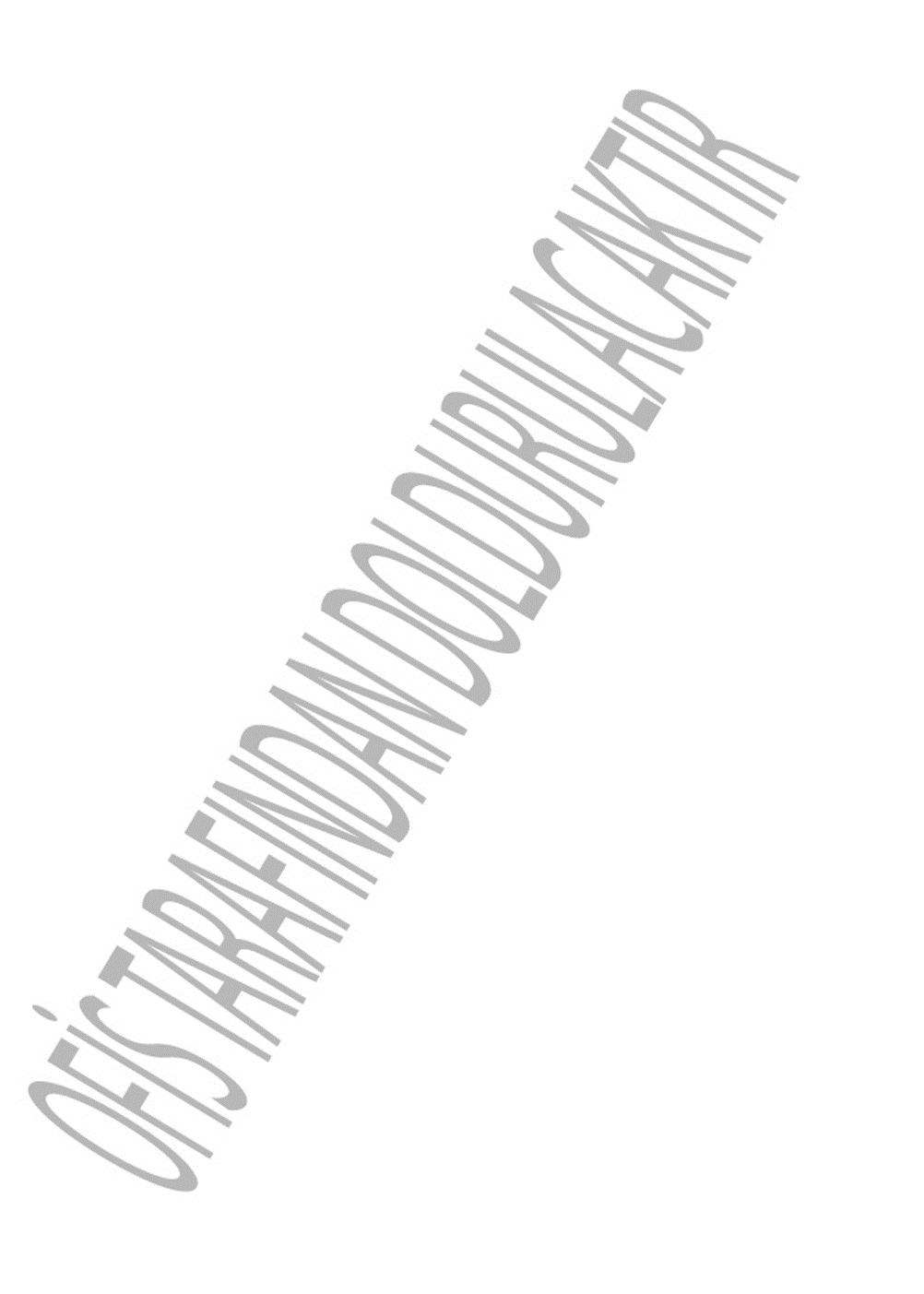 2.3	Katılımcı, Erasmus+ AB fonlarından [[uzun dönem hareketlilik için] […] ay ve […] gün / [kısa dönem hareketlilik için] […] gün]] için mali destek alır.[eğer katılımcı hareketlilik süresinin tamamı için Erasmus+ AB fonlarından mali destek alıyorsa: bu ay ve ilave gün sayıları, hareketlilik döneminin toplam süresine eşittir.]; [Eğer katılımcı Erasmus+ AB fonlarından mali destek ile birlikte sıfır-hibe dönemine sahipse; bu ay ve ilave gün sayıları, en az yurtdışındaki asgari hareketlilik süresi (stajlar için 2 ay ve öğrenim için 3 ay veya 1 akademik dönem) kadardır.]; [Eğer katılımcı, hareketlilik süresinin tamamı boyunca sıfır-hibe alacaksa: bu ay ve ilave gün sayıları 0 olmalıdır].2.4 	[Uzun dönem hareketlilik için] Fiziksel hareketliliğin toplam süresi, hibe verilmeyen (sıfır hibeli) süre dahil 12 aydan uzun olamaz. [Kısa dönem hareketlilik için] Fiziksel hareketliliğin toplam süresi 30 günden fazla olamaz.2.5 	Katılımcı, Madde 2.4’te belirtilen faaliyet süresinin uzatılması için talepte bulunabilir. Kurumun faaliyet süresinin uzatılması talebini kabul etmesi halinde, hibe sözleşmesi ve gerekli eklerinde yeni duruma uygun olan değişiklikler yapılmalıdır. Sürenin uzatılması için kuruma yapılacak talepler, başlangıçta planlanan hareketlilik döneminin sona ermesinden en az bir ay önce yapılmalıdır. 2.6	Transkript veya Staj Sertifikası (ya da bu dokümanlara ekli belge) hareketlilik döneminin teyit edilmiş başlama ve bitiş tarihlerini içermelidir.MADDE 3 – MALİ DESTEK 3.1	Mali destek Erasmus+ Program Rehberinde gösterilen kurallara göre hesaplanır.3.2	Katılımcı Avrupa Birliği Erasmus+ fonlarından [X gün] için mali destek alır. [gün sayısı fiziksel hareketlilik artı varsa yeşil seyahati de içeren seyahat günlerinin süresine eşittir; katılımcının toplam hareketlilik süresinin bir kısmı için hibe almaması halinde, gün sayısı buna uygun olarak düzenlenmelidir.]3.3	Hareketlilik dönemi için yapılacak maddi destek toplam […] Avro olup, [[uzun dönem hareketlilik için] her bir ay için […] Avro ve her bir ilave gün için […] Avro günlük] [[kısa dönem hareketlilik için] fiziksel hareketliliğin 14 gününe kadar her bir gün için 70 Avro günlük ve 15-30 günü arası her bir gün için 50 Avro günlük; ve varsa uygulanan ilave destekler için [….] Avro, [varsa: seyahat için [...] Avro. [Sıfır hibeli katılımcılar için seyahat desteği 0 Avro olmalıdır.] [varsa:  hibeli seyahat günleri için […] Avro] hibeye karşılık gelmektedir.3.4	İçerme desteği kapsamındaki ihtiyaçlarla ilgili harcamaların geri ödemesi [Katılımcının seyahat hibesi alması durumunda: ya da çok yüksek ücretli seyahat durumunda], uygulanabilmesi halinde, katılımcı tarafından teslim edilen kanıtlayıcı belgelere göre hesaplanır. 3.5	Mali destek, AB fonlarınca hâlihazırda karşılanan benzer giderleri karşılamak için kullanılamaz.3.6	Madde 3.7’ye karşın, Ek I'de öngörülen faaliyetleri yerine getirdiği sürece katılımcının eğitim haricinde çalışarak kazanabileceği gelirler dâhil olmak üzere diğer herhangi bir kaynaktan fon sağlanmasına uygundur.3.7	Hareketliliğin Madde 3.2’de gösterilen süreden daha kısa sürede gerçekleştirilmesi halinde, mali destek tutarı bu süreye göre yeniden hesaplanır.3.8	Katılımcının sözleşme hükümlerini uygun olarak yerine getirmemesi halinde, mali desteğin tamamı veya bir kısmı geri alınır. Kesinti yapılacak durumlar aşağıda belirtilmiştir;a) 2023 Dönemi Yükseköğretim Kurumları için El kitabı II. Bölümünün 8. Maddesinde; “Yükseköğretim Kurumu, başarısız öğrencilerin hibelerinde kesinti yapabilir. Kesinti miktarı, gerçekleştirilen faaliyet günü sayısının %5’i ila %100 arasında olmak üzere üniversitenin takdirindedir.”  hükmü yer almaktadır.  Buna göre; Öğrenci bir dönem için aldığı toplam 30 ECTS’lik derslerin en az 1/3’ünü (10 ECTS ve üzeri) başarmak zorundadır.  Başardığı derslerin kredi toplamı 1-9 ECTS olması halinde toplam hak ettiği hibenin %20’si dönüşünde kesilebilir.  Eğer öğrenci hiçbir dersten geçememişse yani %100 başarısızlık durumunda toplam hak ettiği hibenin %100’ü kesilebilir.* Her dönem kendi içerisinde değerlendirilir. b) Zorunlu OLS sınavını hem gidiş öncesinde hem dönüşte almayan öğrencilerden %5, Katılımcı anketini doldurmayan öğrencilerden ise toplam hibenin %20’si tutarında kesinti yapılır.c) Hareketliliğe katılımı kanıtlayan belgelerin (katılım sertifikası ve transkriptten (ToR) birisinin teslim edilmemesi durumunda hareketlilik geçersiz sayılır ve öğrenciye hibe ödenmez; başlangıçta ödenen hibe tahsil edilir.]. Katılımcının sözleşmeyi süresinden önce feshetmesi halinde, kurumla farklı şekilde mutabakata varılmadığı sürece katılımcı, hibenin hâlihazırda ödenmiş olan kısmını geri ödemek zorundadır. Ancak, katılımcının hareketlilik faaliyetlerini Ek II’de açıklandığı üzere mücbir sebepler yüzünden tamamlayamadığı hallerde,katılımcı madde 2.3 'te tanımladığı şekilde hareketlilik döneminin gerçekleşen süresine karşılık gelen hibe miktarını alma hakkına sahiptir. Geri kalan fonlar,kurumla farklı şekilde mutabakata varılmadığı sürece iade edilmek zorundadır. Bu tür durumlar gönderen kurum tarafından bildirilmeli ve Merkez tarafından kabul edilmelidir.MADDE 4 – ÖDEME DÜZENLEMELERİ4.1	Katılımcıya aşağıdaki tarihlerden (hangisi önce gerçekleşmişse) geç olmayacak şekilde Madde 3'te belirtilen tutarın [%80] oranında bir ön ödeme yapılır:sözleşmenin her iki tarafça imzalanmasını izleyen 30 takvim günü içerisinde yararlanıcı tarafından varış teyidinin alınması üzerineKatılımcının destekleyici belgeleri, gönderen kurumun belirlediği takvime göre zamanında sunmaması halinde, ön ödemenin geç yapılması istisnai olarak kabul edilebilir.4.2	Madde 4.1 uyarınca yapılacak ödeme mali desteğin %100'ünden az ise, çevrim içi AB anketinin teslim edilmesi katılımcının mali desteğin geriye kalan kısmının ödenmesini talep etmesi olarak kabul edilir. Kurum, AB anketinin ve diğer evrakların ıslak imzalı olarak teslim edilmesinden itibaren 45 gün içerisinde (Gelen Hareketlilik için: 20 gün olacaktır.) geriye kalan miktarı öder veya geri ödeme yapılacaksa iade emri çıkartır.MADDE 5 – SİGORTA5.1	Kurum, katılımcının yeterli sigorta koruması olduğundan emin olmalıdır. Sigorta kurumun kendisi tarafından sağlanabilir, gidilecek kurum tarafından daha sonra yapılmak üzere gidilecek kurumla anlaşabilir veya katılımcının sigortasını kendisinin yaptırması için bilgi ve destek verir. .[Madde 5.3’te sorumlu kurumun misafir olunan kurum olarak belirlenmesi halinde, misafir olunan kurumun rızasını ve sigorta kapsamı ve şartlarını gösteren belgenin bu sözleşmeye eklenmesi gerekmektedir.]5.2 	Sigorta koruması en azından sağlık sigortasını, [staj için zorunlu ve öğrenim için tercihli:] sorumluluk sigortası ve kaza sigortasını içermelidir. [Açıklama: Avrupa içi hareketlilikte katılımcının ulusal sağlık sigortası belirli anlaşmalar dâhilinde başka bir ülkedeki temel sağlık ihtiyaçlarını kapsayacaktır. Fakat bu sigorta, örneğin özel sağlık müdahalesi gerektiren durumlar veya başka ülkeler için yeterli olmayabilir. Böyle durumlarda tamamlayıcı bir özel sağlık sigortası gerekli olabilir.  Sorumluluk ve kaza sigortaları katılımcının yurtdışında kalış süresi boyunca katılımcı tarafından yapılan veya katılımcının maruz kaldığı zararları karşılar. Bu sigortalarda farklı ülkelerin farklı düzenlemeleri bulunmaktadır ve katılımcılar standart koruma altında olmama riskiyle karşı karşıyadır; örneğin misafir olunan kurumda çalışan veya resmen kayıtlı olarak kabul edilmemek durumlarında. Yukarıdakilere ilave olarak belge, seyahat bileti ve eşya için kayıp-çalıntı sigortaları da önerilmektedir.]	Sigorta sağlayan(lar)             …………………       Sigorta numarası ve poliçe    …………………5.3 	Sigortayı üstlenen sorumlu taraf: [kurum YA DA katılımcı YA DA misafir olunan kurum]MADDE 6 – ÇEVRİM İÇİ DİL DESTEĞİ (OLS) [Yalnızca öğrenim veya staj faaliyetinde kullanılan birincil dilin Çevrim İçi Dil Desteği (OLS) aracında erişilebilir olması durumunda), anadil olarak konuşanlar hariçtir]6.1.	Katılımcı hareketlilik döneminin öncesinde, eğer ilgili dil sistemde mevcutsa, çevrim içi dil değerlendirmesini gerçekleştirmelidir. Geçerli bir gerekçe sunulması durumu hariç, ayrılış öncesi çevirim içi dil değerlendirmesinin yapılması faaliyetin ön şartıdır.6.2	[İsteğe bağlı-Sadece Öğrenim Anlaşmasına eklenmemiş ise] [öğrenim/staj faaliyetinde kullanılacak dil belirtilmelidir] öğrencinin halihazırda sahip olduğu veya hareketlilik başlangıcında erişeceğini taahhüt ettiği dil seviyesi A1 A2 B1 B2 C1 C26.3	[Sadece OLS dil kursu alanlar için] Katılımcı giriş yetkisini alır almaz OLS dil kursunu takip etmeye başlamalı ve hizmetten azami derecede istifade etmelidir. Katılımcı kursa devam edemeyecek durumda ise, giriş yapmadan önce derhal kurumu bilgilendirecektir.MADDE 7 – AB ANKETİ7.1.	Katılımcı, yurtdışında gerçekleştirdiği hareketlilik sonrasında, rapor davetinin ulaşmasını izleyen 30 takvim günü içerisinde katılımcı raporunu (çevrim içi AB Anketi aracı üzerinden) tamamlar ve sunar. Çevrim içi AB Anketini doldurup teslim etmeyen katılımcılar, kurumları tarafından aldıkları mali desteği kısmen veya tamamen geri ödemeye mecbur bırakılabilir. (bknz. madde 3.8)7.2	Katılımcıya, tanınmayla ilgili sorunlar hakkında tam raporlama yapılmasına olanak sağlayan tamamlayıcı bir çevrim içi anket gönderilebilir.MADDE 8 – VERİ KORUMA8.1.   	Gönderen kurum Erasmus+ hareketliliklerini yönetmek için kullanılan elektronik sistemlere katılımcıların kişisel verilerini girmeden önce, katılımcılara kişisel verilerini işleme ile ilgili gizlilik beyanında bulunmalıdır. https://webgate.ec.europa.eu/erasmus-esc/index/privacy-statement Avrupa Komisyonu tarafından yayınlanan el kitabı ve ilgili linkteki tüm talimatlar kurum tarafından uygulanmaktadır. MADDE 9 – GEÇERLİ KANUN VE YETKİLİ MAHKEME9.1	Sözleşme Türk hukukuna tabidir.9.2	Kurum ve katılımcı arasında işbu Sözleşmenin yorumlanması, uygulanması veya geçerliliği hususunda çıkabilecek tüm ihtilafların yegâne çözüm mercii, söz konusu ihtilaf dostane yollardan çözülemiyorsa, ilgili ulusal kanunun işaret ettiği yetkili mahkemedir.İMZALARKatılımcı adına	Kurum adı adına[Ad SOYAD]	[Doç. Dr. Engin CAN, 		Erasmus+ Kurum Koordinatörü][imza]	[imza]İmza yeri [şehir], imza tarihi [tarih]	İmza yeri [SAKARYA], imza tarihi Ek IIGENEL ŞARTLARMadde 1: YükümlülükBu sözleşmenin tarafları, kendisinin veya çalışanlarının bu sözleşmenin ifa edilmesi sebebiyle uğradığı zararlardan doğabilecek tüm hukuki sorumluluklardan diğer tarafı ibra eder, ancak söz konusu zararlar diğer tarafın veya çalışanlarının ciddi ve kasıtlı yanlış davranışları sonucunda yaşanmış olmamalıdır.Türkiye Ulusal Ajansı, Avrupa Komisyonu veya bu kurumların çalışanları, hareketlilik döneminin ifası süresince oluşan herhangi bir zarardan doğan taleplerden dolayı yükümlü tutulamaz. Sonuç olarak, Türkiye Ulusal Ajansı veya Avrupa Komisyonu, bu tür iddialara eşlik eden geri ödeme tazminatlarını dikkate almayacaklardır. Madde 2: Sözleşmenin feshedilmesiKatılımcının sözleşmeden doğan yükümlülüklerden herhangi birini yerine getirmemesi halinde ve geçerli kanunda öngörülen sonuçlara bakılmaksızın kurum, katılımcının kendisine taahhütlü postayla gönderilen ihbarı almasını takiben bir ay içerisinde hiçbir şey yapmaması durumunda, sözleşmeyi başka herhangi bir yasal formalite olmaksızın feshetme veya iptal etme hakkına yasal olarak sahiptir.Katılımcının sözleşmeyi süresinden önce feshetmesi veya sözleşmenin kurallarına riayet etmemesi halinde, gönderen kuruluşla farklı şekilde mutabakata varılmadığı sürece katılımcı, hibenin hâlihazırda ödenmiş olan kısmını geri ödemek zorundadır. Katılımcının sözleşmeyi "mücbir sebeplerden", yani katılımcının kontrolü dışında olan ve kendi hata veya ihmalinden kaynaklanmayan öngörülemez istisnai durumlar veya olaylardan ötürü feshetmesi halinde, katılımcı, hibenin hareketlilik döneminin fiili süresine karşılık gelen kısmını alma hakkına sahiptir. Geriye kalan tüm fonlar, gönderen kuruluşla farklı şekilde mutabakata varılmadığı sürece, iade edilmek zorundadır.Madde 3: Veri KorumaSözleşme içerisinde yer alan tüm kişisel veriler, Avrupa Parlamentosunun ve Konseyin kişisel bilgilerin AB kurum ve kuruluşlarınca kullanılması hususunda bireylerin korunmasıyla ve bu türden verilerin serbest dolaşımıyla ilgili (EC) 2018/1725 nolu Tüzüğüne uygun olarak kullanılır. Bu türden veriler, yalnızca sözleşmenin gönderen kurum, Ulusal Ajans ve Avrupa Komisyonu tarafından ifa ve takip edilmesiyle bağlantılı olarak kullanılır, ancak verilerin AB mevzuatı uyarınca inceleme ve denetimden sorumlu kurumlarla (Sayıştay veya Avrupa Dolandırıcılıkla Mücadele Bürosu (OLAF)) iletilmesi olasılığı saklıdır.Katılımcı, yazılı istek üzerine, kendi kişisel verilerine erişebilir ve yanlış veya eksik olan tüm verileri değiştirebilir. Kişisel verilerin nasıl kullanıldığıyla ilgili sorularını, gönderen kuruma ve/veya Ulusal Ajansa göndermelidir. Katılımcı, kişisel verilerinin Avrupa Komisyonu tarafından kullanılması hususunda Avrupa Veri Koruma Denetçisine şikâyette bulunabilir.Madde 4: Kontroller ve DenetimlerSözleşmenin tarafları, Avrupa Komisyonu, Türkiye Ulusal Ajansı veya Avrupa Komisyonunun veya Türkiye Ulusal Ajansının yetkilendirdiği hârici bir kurum tarafından, hareketlilik döneminin veya sözleşmenin hükümlerinin gereklerine uygun şekilde uygulanıp uygulanmadığının kontrol edilmesi amacıyla istenen tüm ayrıntılı bilgileri sağlamayı taahhüt ederler.ÖĞRENCİNİN ADI VE SOYADI:TC KİMLİK NUMARASI:DOĞUM TARİHİ:UYRUK:UYRUK:TAM RESMİ ADRESİ:TEL NO:E-POSTA:E-POSTA:E-POSTA:E-POSTA:E-POSTA:CİNSİYET:E 	K E 	K ÖĞRETİM YILI:ÖĞRETİM YILI:ÖĞRETİM YILI:ÖĞRETİM YILI:20…./20….ÖĞRENİM KADEMESİ:ÖNLİSANS              LİSANS             YÜKSEK LİSANS             DOKTORAÖNLİSANS              LİSANS             YÜKSEK LİSANS             DOKTORAÖNLİSANS              LİSANS             YÜKSEK LİSANS             DOKTORAÖNLİSANS              LİSANS             YÜKSEK LİSANS             DOKTORAÖNLİSANS              LİSANS             YÜKSEK LİSANS             DOKTORAÖNLİSANS              LİSANS             YÜKSEK LİSANS             DOKTORAÖNLİSANS              LİSANS             YÜKSEK LİSANS             DOKTORAKAYITLI OLDUĞU BÖLÜM: BÖLÜM KODU: BÖLÜM KODU: BÖLÜM KODU:TAMAMLANAN YÜKSEKÖĞRENİM YILI SAYISI:TAMAMLANAN YÜKSEKÖĞRENİM YILI SAYISI:TAMAMLANAN YÜKSEKÖĞRENİM YILI SAYISI:TAMAMLANAN YÜKSEKÖĞRENİM YILI SAYISI:TAMAMLANAN YÜKSEKÖĞRENİM YILI SAYISI:TAMAMLANAN YÜKSEKÖĞRENİM YILI SAYISI:TAMAMLANAN YÜKSEKÖĞRENİM YILI SAYISI:TAMAMLANAN YÜKSEKÖĞRENİM YILI SAYISI:ÖĞRENCİ;Erasmus+ AB fonlarından hareketlilik süresinin tamamı için mali destek                                                 AB fonlarından sıfır-hibe	Erasmus+ AB fonlarından mali bir destek ile birlikte sıfır-hibeli süre (kısmen hibelendirme)ÖĞRENCİ;Erasmus+ AB fonlarından hareketlilik süresinin tamamı için mali destek                                                 AB fonlarından sıfır-hibe	Erasmus+ AB fonlarından mali bir destek ile birlikte sıfır-hibeli süre (kısmen hibelendirme)ÖĞRENCİ;Erasmus+ AB fonlarından hareketlilik süresinin tamamı için mali destek                                                 AB fonlarından sıfır-hibe	Erasmus+ AB fonlarından mali bir destek ile birlikte sıfır-hibeli süre (kısmen hibelendirme)ÖĞRENCİ;Erasmus+ AB fonlarından hareketlilik süresinin tamamı için mali destek                                                 AB fonlarından sıfır-hibe	Erasmus+ AB fonlarından mali bir destek ile birlikte sıfır-hibeli süre (kısmen hibelendirme)ÖĞRENCİ;Erasmus+ AB fonlarından hareketlilik süresinin tamamı için mali destek                                                 AB fonlarından sıfır-hibe	Erasmus+ AB fonlarından mali bir destek ile birlikte sıfır-hibeli süre (kısmen hibelendirme)ÖĞRENCİ;Erasmus+ AB fonlarından hareketlilik süresinin tamamı için mali destek                                                 AB fonlarından sıfır-hibe	Erasmus+ AB fonlarından mali bir destek ile birlikte sıfır-hibeli süre (kısmen hibelendirme)ÖĞRENCİ;Erasmus+ AB fonlarından hareketlilik süresinin tamamı için mali destek                                                 AB fonlarından sıfır-hibe	Erasmus+ AB fonlarından mali bir destek ile birlikte sıfır-hibeli süre (kısmen hibelendirme)ÖĞRENCİ;Erasmus+ AB fonlarından hareketlilik süresinin tamamı için mali destek                                                 AB fonlarından sıfır-hibe	Erasmus+ AB fonlarından mali bir destek ile birlikte sıfır-hibeli süre (kısmen hibelendirme)ÖĞRENİM HAREKETLİLİĞİÖĞRENİM HAREKETLİLİĞİSTAJ HAREKETLİLİĞİSTAJ HAREKETLİLİĞİSTAJ HAREKETLİLİĞİSTAJ HAREKETLİLİĞİSTAJ HAREKETLİLİĞİSTAJ HAREKETLİLİĞİMALİ DESTEĞİN (VARSA) ÖDENECEĞİ BANKA HESABIMALİ DESTEĞİN (VARSA) ÖDENECEĞİ BANKA HESABIBANKA ADI:	ŞUBE ADI VE KODU:ŞUBENİN TAM ADRESİ:HESAP SAHİBİNİN TAM  ADI ( ÖĞRENCİDEN FARKLI KİŞİYSE):HESAP (AVRO) NO:IBAN (AVRO) NO:İSTEĞE BAĞLI) KLIRING/BIC/SWIFT NUMARASI:Ek I Erasmus+ öğrenim hareketliliği için Öğrenim Anlaşması Erasmus+ staj hareketliliği için Öğrenim AnlaşmasıEk IIGenel ŞartlarEk IIIErasmus Öğrenci Beyannamesi (https://ec.europa.eu/programmes/erasmus-plus/resources/documents/applicants/student-charter_en)☐ Uzun dönem fiziksel hareketlilik için bireysel destek☐ Kısa dönem fiziksel hareketlilik için bireysel destek☐ Uzun dönem hareketlilikte imkanları kısıtlı öğrenciler ve yeni mezunlar için katkı☐ Uzun dönem hareketlilikte imkanları kısıtlı öğrenciler ve yeni mezunlar için katkı,☐ Yeşil seyahat bireysel destek katkısı (tek seferlik katkı)☐ Seyahat desteği (standard seyahat desteği veya yeşil seyahat)☐ Ek seyahat günleri (bireysel destek için ek günler)☐ Pahalı seyahat desteği (gerçekleşen gider üzerinden)☐ İçerme desteği (gerçekleşen gider üzerinden)